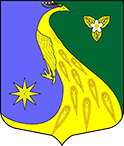 ЛЕНИНГРАДСКАЯ ОБЛАСТЬЛУЖСКИЙ МУНИЦИПАЛЬНЫЙ РАЙОНАДМИНИСТРАЦИЯ СКРЕБЛОВСКОГО СЕЛЬСКОГО ПОСЕЛЕНИЯПОСТАНОВЛЕНИЕОт  30 августа 2021 года                                 № 283В соответствии со статьями 172, 179 Бюджетного кодекса Российской Федерации, порядком разработки, реализации и оценки эффективности муниципальных программ Скребловского сельского поселения Лужского муниципального района Ленинградской области, утвержденного постановлением администрации Скребловского сельского поселения от 28.02.2018 № 80 (в редакции постановления от 17.12.2019 № 428), администрация Скребловского сельского поселения ПОСТАНОВЛЯЕТ:1. Утвердить прилагаемый перечень муниципальных программ муниципального образования Скребловское сельское поселение Лужского муниципального района Ленинградской области на 2022 год согласно Приложению 1.2. Специалистам администрации Скребловского сельского поселения обеспечить при необходимости актуализацию перечня муниципальных программ Скребловского сельского поселения Лужского муниципального района Ленинградской области.3. Настоящее постановление подлежит размещению на официальном сайте администрации Скребловского сельского поселения в сети Интернет: http://скреблово.рф/.4. Контроль за исполнением постановления оставляю за собой.Глава администрацииСкребловского сельского поселения                                                  Е.А. ШустроваРазослано: прокуратураУТВЕРЖДЕН														постановлением администрации 														Скребловского сельского поселения 														от 30.08.2021 № 283														(приложение)ПЕРЕЧЕНЬмуниципальных программ Скребловского сельского поселения Лужского муниципального района Ленинградской областиОб утверждении перечня муниципальных программ муниципального образования Скребловское сельское поселение Лужского муниципального района Ленинградской области на 2022 год№Наименование муниципальной программы и реализуемых подпрограммОтветственныйисполнитель (соисполнитель)Основные направления социально-экономического развития 1«Комплексное развитие территории Скребловского сельского поселения»Администрация Скребловского сельского поселенияСКЦ «ЛИДЕР»- создание условий для устойчивого и сбалансированного социального и экономического развития Скребловского сельского поселения Лужского муниципального района на планируемый период;- повышение уровня и качества жизни сельского населения на основе повышения уровня  развития социальной инфраструктуры и    инженерного обустройства населенных   пунктов, расположенных в сельской  местности;- создание условий для улучшения	 социально-демографической ситуации в сельской местности;- повышение престижности проживания в сельской  местности.2«Формирование современной городской среды на территории муниципального образования Скребловское сельское поселение»Администрация Скребловского сельского поселения- создание комфортных условий проживания и отдыха населения на территории муниципального образования.3«Профилактика незаконного потребления наркотических средств и психотропных веществ, наркомании среди молодежи на территории Скребловского сельского поселения Лужского муниципального района Ленинградской области»Администрация Скребловского сельского поселения- предотвращение незаконного потребления наркотических средств и психотропных веществ, наркомании на территории поселения;- предотвращение незаконного распространения наркотических средств, психотропных и токсических веществ, а также их прекурсоров (далее - наркотические средства) на территории  поселения; - сокращение наркомании и токсикомании и связанных с ними преступлений и правонарушений.4«Развитие и поддержка субъектов малого и среднего предпринимательства в Скребловском сельском поселении»Администрация Скребловского сельского поселениясоздание на территории Скребловского сельского поселения условий для устойчивого развития субъектов малого и среднего бизнеса на основе формирования эффективных механизмов его поддержки.5«Строительство новых и реконструкция старых контейнерных площадок на территории МО Скребловское сельское поселение Лужского муниципального района Ленинградской области»Администрация Скребловского сельского поселения- формирование системы санкционированных мест сбора твердых коммунальных отходов на территории муниципального образования Скребловское сельское поселение Лужского муниципального района Ленинградской области;- создание для жителей благоприятных санитарно-экологических условий.6«Производительность труда и поддержка занятости на территории Скребловского сельского поселения»Администрация Скребловского сельского поселения- увеличение производительности труда на территории  Скребловского сельского поселения,- развитие общественных работ на территории Скребловского сельского поселения.7«Профилактика правонарушений на территории Скребловского сельского поселения»Администрация Скребловского сельского поселенияСКЦ «ЛИДЕР»библиотеки- решение проблемы профилактики правонарушений;- повышение безопасности жителей Скребловского сельского поселения;- профилактика правонарушений на территории Скребловского сельского поселения, снижение уровня преступности.